Jaarverslagenfinancieel verslag over het jaar 2018 	Stichting Oasebos	Secretariaat: Kerkweg 102, 3628 AS Kockengen	M: 0031613212061 – I: www.oasebos.nl  E-mail: info@oasebos.nl	ANBI 8161.28.200 - KvK nr. 09144037 – Triodos NL19TRIO0197638457Voorwoord Voor u ligt het jaarverslag van de Stichting Oasebos (hierna genoemd “Oasebos”). Belangrijkste resultaten / gebeurtenissen in 2018:In 2018 heeft het bestuur zich georiënteerd op de aankoop van een nieuw gebied. In de loop van 2018 kwam een gebied in beeld, dat voldeed aan de opgestelde criteria. Het bestuur is verheugd dat eind 2018 in principe overeenstemming bereikt is over de aankoop (in delen) - zie beschrijving hierna. In augustus 2018 is de vernieuwde website van Oasebos live gegaan. Een klus die veel tijd en inspanning heeft gekost, het bestuur is trots op het resultaat.In 2018 zijn 4 participaties uitgegeven voor in totaal 4,5 hectaren (in gebied El Cerrito), totaal zijn daarmee eind 2018 129 participaties op naam uitgegeven. Er is € 3.024 ontvangen aan donaties. Over 2018 heeft Oasebos een positief financieel resultaat geboekt van € 2.691.2	Verslag van het bestuur
In 2018 heeft het bestuur afscheid genomen van Marina Karsten, die de afgelopen jaren met veel inzet de rol van secretaris van het bestuur heeft ingevuld! Grote dank daarvoor! Fons van Haelst heeft binnen het bestuur de rol van secretaris op zich genomen.Het bestuur is op zoek naar uitbreiding en zoekt met name een bestuurslid met expertise op het terrein van PR en marketing.Aankoop nieuw gebiedRegelmatig krijgt Oasebos nieuwe gebieden aangeboden om aan te kopen. In 2017 hebben we criteria geformuleerd waaraan een gebied moet voldoen om in aanmerking te komen voor aankoop.We zijn vooral geïnteresseerd in het Maquenque gebied (gebied in het noordoosten van Costa Rica) waarin nog veel primair woud te vinden is en waarbij de aansluiting op de reeds aangekochte gebieden (Copalchi en El Cerrito), inclusief de mogelijkheid van beheer, goed geborgd is.Via een medewerker van de organisatie Fundecor (een natuurorganisatie in Costa Rica) is begin 2018 een perceel van 88 ha (+ 20 ha moeras) in het Maquenque gebied aangeboden, niet ver van de huidige gebieden van Oasebos: El Cerrito en Copalchi. Een gebied dat voldoet aan de eisen die het bestuur gesteld heeft aan nieuw te verwerven gebieden. Vervolgens heeft Huite Zijlstra het gebied bezocht en aan het bestuur verslag gedaan van zijn bevindingen. Tevens heeft onze advocaat in Costa Rica een ‘stukkenonderzoek’ gedaan (o.a. in kadaster) resulterend in een positief advies. Daarnaast heeft hij een model contract opgesteld. Vanuit het positieve beeld van de natuurwaarde van het gebied zijn vervolgens onderhandelingen gestart, resulterend in een principe uitspraak over de Keuze cadeau of niet aankoop van een eerste deel (20 ha) van het gebied - in aansluiting  op de beschikbare financiën van Oasebos met een optie voor vervolg aankopen. Begin 2019 zal de aankoop bekrachtigd worden.Beheer gebieden in Costa RicaEl Cerrito en CopalchiHet beheer van El Cerrito en Copalchi wordt uitgevoerd door Ulises Aleman, medewerker van CCT.In 2018 hebben we het beheer laten beoordelen door Maarten van der Beek bioloog en woonachtig in Costa Rica. Zijn feed-back over beheer en de natuurwaarde van het gebied waren positief.Oasebos heeft op voorspraak van Hielke Sierksma, ambassadeur van Oasebos, een bijdrage (naast Henk Morelisse, CCT, Tropica Verde) geleverd aan de financiering van een quad voor Ulises. El SaltoHet beheer over El Salto is overgegaan van Carlos naar de organisatie Corridor Biologico Hojancha Nandayre. Begin 2019 wordt het contract getekend.SubsidieIn 2018 is evenals vorig jaar subsidie ontvangen van de Costaricaanse overheid (programma Fonafifo). In het jaar 2016 was de subsidie voor de komende vijf jaar vastgesteld. Van het Torfsfonds is een subsidie van € 1.000 ontvangen, nadat het voldoende stemmen had gekregen van mensen op Oasebos. Met dank aan Koen Janssens voor zijn voordracht van Oasebos!Publiciteit / sponsorenDankzij de steun van Remco Hofman van Deep Graphic Design (logo ontwerp), Justin Schlee (website), Sander Grootendorst van diezijn010 (website ontwerp en realisatie), Yolanda Fisser (projectleiding) en Inez van Maanen van ViZi (copywriter), kunnen we met trots onze nieuwe website presenteren: www.oasebos.nl. Het beheer over de website is overgegaan naar Xurux. De bijdrage van bovenstaande personen was geheel belangeloos.In 2018 is één Nieuwsbrief uitgebracht (juli).CBF-keurmerkVanaf 1 januari 2016 is er één erkenningsregeling in Nederland voor goede doelen: het CBF-keurmerk. In 2016 is aan Oasebos het CBF-keurmerk toegekend. Eind 2018 hebben we bericht gekregen van CBF dat op basis van hun toetsing de erkenning van Oasebos verlengd is. 3.	Vooruitzichten 2019In 2019 liggen de bestuurlijke accenten op: De afronding van de aankoop van het nieuwe gebied;  Het 15 jarig jubileum van Oasebos en bijhorend event;   Het uitbreiden van het bestuur met 1 a 2 bestuursleden;Het aangaan van een aspirant lidmaatschap van de branche-organisatie Goede Doelen Nederland.Interne organisatie
Eind 2018 bestond het bestuur van de Stichting Oasebos uit:Voorzitter		: Peter MolsSecretaris		: Fons van HaelstPenningmeester	: Marcel VerweijVoor specifieke expertise (monitoring, website, logo, Spaanse taal) heeft Oasebos een kring van vrijwilligers op wie een beroep gedaan kan worden. Met name ook dank aan Jacco de Hoog voor het meedenken met, en ondersteunen van het bestuur en Francis Relou voor het vertalen van Spaanse teksten!Daarnaast zijn Arthur van der Linden (oprichter) en Hylke Sierksma als oud-voorzitters op ad hoc basis betrokken bij Oasebos.Wettelijk vertegenwoordiger in Costa Rica van de Stichting Oasebos is Jit Coers.4. Financieel verslag4.1 Inleiding van de penningmeesterConform 2017 is in het boekjaar 2018 ook geen bos aangekocht. In 2018 is in totaal voor 4,5 ha bos participaties uitgegeven uit het gebied El Cerrito (in 2017: 4,15 ha). Aan donaties is in 2017 € 3.024 ontvangen (in 2017: € 2.422).In 2017 is subsidie ontvangen van de Costaricaanse overheid (programma Fonafifo). Deze subsidie is ook voor de komende twee jaren toegekend. Door een versnelling in de aanvraagprocedure waren de subsidies in het jaar 2017 eenmalig hoger, aangezien achterstanden met de betaling destijds zijn ingehaald. Inzake 2018 is een bedrag van € 5.638 ontvangen (2017: € 15.705).Van de baten heeft circa 37% betrekking op ontvangsten van particulieren (donaties en participaties), 37% op subsidie-ontvangsten van de Costaricaanse overheid, 7% vanuit het Torsfonds en 19% van de ontvangsten zijn afkomstig vanuit het bedrijfsleven (participaties). Het resultaat over 2018 was € 2.691 (2017: € 14.146). Marcel Verweij, penningmeester Stichting Oasebos.   4.2  Balans per 31 december 20184.3  Staat van baten en lasten over 20184.4  Toelichting op de balans en staat van baten en lasten1.	AlgemeenOasebos is een Nederlandse stichting die in 2004 werd opgericht. Samen met participanten, donateurs en anderen (zoals sponsors en vrijwilligers) zet zij zich in om natuurlijk bos, dat zonder menselijke invloed tot ontwikkeling is gekomen, aan te kopen en te beheren en daarmee duurzaam te beschermen met als doel reservaatvorming. Oasebos probeert in te grijpen als bossen gekapt dreigen te worden. Zo wordt voorkomen dat de natuur achteraf hersteld moet worden. Natuur herstellen is een ingewikkeld proces en leidt nooit tot de oorspronkelijke natuurwaarden. Het werkgebied van de stichting is in principe geheel Latijns-Amerika, maar de focus ligt op Costa Rica.Stichting Oasebos heeft – evenals in 2017 – ultimo 2018 geen werknemers in dienst en kent uitsluitend onbezoldigde bestuurders.2. Grondslagen voor waardering van activa en passivaAlgemeenDe jaarrekening is opgesteld in overeenstemming met de Richtlijnen voor de jaarverslaggeving voor kleine organisaties-zonder-winststreven die zijn uitgegeven door de Raad voor de Jaarverslaggeving. De jaarrekening is opgesteld in euro’s. De waarderingsgrondslagen zijn gebaseerd op de historische kosten en kostprijzen. Activa en passiva, met uitzondering van het eigen vermogen, worden gewaardeerd tegen nominale waarde of verkrijgingsprijs, tenzij een andere waarderingsgrondslag is vermeld.In de balans en de staat van baten en lasten zijn referenties opgenomen. Deze referenties verwijzen naar de toelichting.Vergelijking met voorgaand jaarDe gehanteerde grondslagen van waardering en van resultaatbepaling zijn ongewijzigd gebleven ten opzichte van het voorgaande jaar.Vreemde valutaFunctionele valutaDe posten in de jaarrekening van Stichting Oasebos worden gewaardeerd met inachtneming van de valuta van de economische omgeving waarin de stichting haar bedrijfsactiviteiten voornamelijk uitoefent (de functionele valuta). De jaarrekening is opgesteld in euro’s, dit is zowel de functionele als de presentatievaluta van Stichting Oasebos.Transacties, vorderingen en schuldenTransacties in vreemde valuta gedurende de verslagperiode zijn in de jaarrekening verwerkt tegen de koers op transactiedatum.Monetaire activa en passiva in vreemde valuta worden omgerekend tegen de koers per balansdatum. De uit de afwikkeling en omrekening voortvloeiende koersverschillen komen ten gunste of ten laste van de staat van baten en lasten. Niet-monetaire activa die volgens de verkrijgingsprijs worden gewaardeerd in een vreemde valuta worden omgerekend tegen de wisselkoers op de transactiedatum (of de benaderde koers). Materiële vaste activaMateriële vaste activa worden gewaardeerd tegen verkrijgingsprijs plus bijkomende kosten of vervaardigingsprijs onder aftrek van lineaire afschrijvingen gedurende de verwachte toekomstige gebruiksduur, rekening houdend met een eventuele restwaarde. Op aangekochte terreinen en bos wordt niet afgeschreven.Subsidies op investeringen worden in mindering gebracht op de verkrijgings- of vervaardigingsprijs van de activa waarop de subsidies betrekking hebben. Activa worden geactiveerd zodra een bindend(voorlopig) koopcontract is opgesteld.VorderingenVorderingen worden gewaardeerd op nominale waarde. Voorzieningen wegens oninbaarheid worden in mindering gebracht op de nominale waarde van de vordering.Liquide middelenLiquide middelen bestaan uit kas, banktegoeden en deposito’s met een looptijd korter dan twaalf maanden. Rekening-courantschulden bij banken zijn opgenomen onder schulden aan kredietinstellingen onder kortlopende schulden.Eigen vermogenHet eigen vermogen is zodanig gepresenteerd dat daaruit blijkt welk gedeelte vrij besteedbaar is en welk gedeelte is vastgelegd. Indien aan een deel van het eigen vermogen een beperktere bestedingsmogelijkheid is gegeven dan gezien de doelstelling van de organisatie zou zijn toegestaan, is dit deel verantwoord als vastgelegd vermogen. Deze beperking in het bestedingsdoel kan door het bestuur van de stichting of door derden zijn opgelegd. Indien deze beperking door derden is opgelegd dan wordt dit deel aangemerkt als bestemmingsfonds. In de toelichting wordt het bedrag en de beperkte doelstelling van ieder bestemmingsfonds vermeld. Ook de reden van deze beperking en alle overige voorwaarden die door de derden zijn gesteld, worden vermeld.Indien de beperking zoals bedoeld in de vorige alinea niet door derden, maar door het bestuur is aangebracht, wordt het aldus afgezonderde deel van het eigen vermogen aangeduid als bestemmingsreserve (en niet als bestemmingsfonds). In de toelichting worden het bedrag en de beperkte doelstelling van iedere bestemmingsreserve vermeld. Ook het feit dat het bestuur deze beperking heeft aangebracht, wordt vermeld.Alle vermogensmutaties worden in de staat van baten en lasten verantwoord. Uitgaven die worden gedekt uit bestemmingsreserves en bestemmingsfondsen worden eveneens in de staat van baten en lasten verantwoord, met uitzondering van de uitgaven voor de geoormerkte aankoop van bossen. Deze bestemmingsfondsen hebben immers een eeuwigdurend karakter doordat uitgaven niet leiden tot kosten maar tot activering van aangekocht woud.Grondslagen voor bepaling van het resultaatAlgemeenHet resultaat (saldo) wordt bepaald als het verschil tussen het totaal der baten en het totaal der lasten. Ontvangsten en uitgaven worden in de staat van baten en lasten toegerekend aan de periode waarop ze betrekking hebben. Bij de toerekening wordt een bestendige gedragslijn gevolgd. Dit houdt in dat rekening wordt gehouden met de aan een periode toe te rekenen bedragen die in een andere periode zijn of worden ontvangen, dan wel betaald.Verkoop participatiesOntvangen bedragen voor verkochte participaties worden geheel onder deze post vermeld. Voor El Cerríto bedraagt de verkoopprijs € 1.450 per hectare.Participaties kunnen in principe worden verkocht door degene die ze oorspronkelijk heeft aangekocht. Stichting Oasebos bemiddelt in zo’n geval bij de zoektocht naar een nieuwe koper.Subsidiebaten en opbrengsten CO2 compensatieSubsidies, niet zijnde investeringssubsidies, worden in het resultaat van het jaar gebracht ten laste waarvan de gesubsidieerde bestedingen komen en waarin de opbrengsten zijn gederfd dan wel het exploitatietekort zich heeft voorgedaan.
SponsorbijdragenBijdragen van sponsoren worden verantwoord in het jaar waarop de bijdrage betrekking heeft.Giften en soortgelijke baten
Naast de giften worden baten uit nalatenschappen separaat verantwoord.Baten uit nalatenschappen worden verantwoord in het boekjaar waarin de omvang betrouwbaar kan worden vastgesteld. Voorlopige uitbetalingen worden verantwoord in het jaar van ontvangst. Financiële baten en lastenRentebaten en rentelasten worden tijdsevenredig verwerkt, rekening houdend met de effectieve rentevoet van de betreffende activa en passiva. Bij de verwerking van de rentelasten wordt rekening gehouden met de verantwoorde transactiekosten op de ontvangen leningen.Koersverschillen (baten en lasten)Koersverschillen die optreden bij de afwikkeling van monetaire posten worden in de staat van baten en lasten verwerkt in de periode dat zij zich voordoen.LastenDe lasten worden bepaald op historische basis en toegerekend aan het verslagjaar waarop zij betrekking hebben.Kostprijs participatiesDe kostprijs voor verkochte participaties wordt onder deze post vermeld. Voor El Cerríto bedraagt de berekende kostprijs € 1.132 per hectare.Het verschil tussen de aankoop- en verkoopprijs dient ter bestrijding van uitgaven die niet geactiveerd kunnen worden, zoals onder meer noodzakelijke reis- en verblijfkosten.4.	Materiële vaste activaVorderingenIn maart 2019 is een subsidie ontvangen van € 4.753 inzake Colpalchi. Aangezien deze subsidie betrekking had op het jaar 2018 en het bedrag is ontvangen voor het opstellen van de jaarrekening over 2018, is deze post als nog te ontvangen bedrag opgenomen in de jaarrekening.Van de Stichting GeefGratis is in 2019 € 5 ontvangen op basis van giften eind 2018.Liquide middelenEigen vermogenDe mutatie in de posten die opgenomen zijn in het kapitaal kunnen als volgt worden gespecificeerd:BestemmingsreserveDe bestemmingsreserve is een binnen het eigen vermogen afgezonderde reserve, waaraan door het bestuur van de stichting een beperktere bestedingsmogelijkheid gegeven, namelijk de aankoop van “El Cerrito”.Het totaal van de bestemmingsreserve en het bestemmingsfonds El Cerrito is gemaximeerd op het aankoopbedrag van USD 1500 per ha., namelijk € 74.292. In 2018 zijn 4,5 participaties verkocht. In totaal betekent dit een toevoeging aan het bestemmingsfonds van 4,5 * € 1.132 = € 5.094. Bedragen die door aankoop in het bestemmingsfonds worden opgenomen, betekenen (gezien de maximering) een evenredige verlaging van de bestemmingsreserve.BestemmingsfondsenAan deze binnen het eigen vermogen afgezonderde fondsen zijn door derden, beperktere bestedingsmogelijkheden gegeven. Door participanten ingelegde gelden mogen uitsluitend worden aangewend voor de aankoop en duurzame bescherming van een specifiek oerwoud, te weten El Salto, Copalchí of El Cerríto. Aangezien de grond voor verkochte participaties op naam van de Stichting blijft staan, vinden er geen onttrekkingen plaats. De bestemmingsfondsen blijven aldus in principe eeuwigdurend bestaan.Zoals hiervoor vermeld heeft een dotatie aan de bestemmingsfondsen plaatsgevonden ter grootte van € 5.094 (2017: € 4.698), de aankoopwaarde van 4,5 ha.Algemene reserveDoor de vrijval uit de bestemmingsreserve voor El Cerrito komt er € 5.094 beschikbaar voor de algemene reserve. De algemene reserve is verhoogd met € 2.691, het resultaat van 2018. De algemene reserve bedraagt € 52.027, ultimo 2018. 8.	Overige schuldenOnder de kortlopende schulden worden verplichtingen opgenomen die naar verwachting binnen 1 jaar vervallen. De verplichtingen die pas na 1 jaar vervallen, worden als langlopend gepresenteerd. Onder de overige schulden zijn de volgende te betalen uitgaven voorzien:Niet in de balans opgenomen verplichtingenAlle verplichtingen – voor zover toerekenbaar en voorzienbaar – zijn in de balans opgenomen.Verkoop participaties In 2018 is 4,5 hectare oerwoud verkocht (in 2017: 4,15 ha) voor € 6.525. De aankoopwaarde is € 5.094 (4,5 * € 1.132).Subsidiebaten In 2018 zijn vanuit het Costaricaanse programma Fonafifo voor de drie gebieden van Oasebos in totaal € 5.638 aan subsidie ontvangen (2017: 15.705), zie ook Bijlage 1 Geldstromen Oasebos in Costa Rica, 2018).Donaties en sponsorbijdragenOntvangen sponsorbijdragen en donaties waarvoor geen tegenprestatie vereist is, worden onder deze post verantwoord. In 2018 is in totaal € 3.024 (2017: € 2.422) aan donaties ontvangen, rechtstreeks: € 2.958 en via Geefgratis: € 66.Financiële batenFinanciële baten bestaan uitsluitend uit ontvangen en te ontvangen rente van het banksaldo op de spaarrekening bij de Triodos Bank. In 2018 is er geen rente vergoed op de tegoeden bij de Triodos Bank (2017: € 0).Lasten ten behoeve van de doelstellingUitgaven en kosten die direct zijn toe te rekenen aan beheer, lokaal toezicht en de kostprijs van participaties, worden geacht volledig te zijn besteed in het kader van de doelstelling. Onder de kosten van het beheer van terreinen vallen onder meer de kosten van opzichters en lokale belastingen. Zie ook Bijlage 1 Geldstromen Oasebos in Costa Rica, 2018).Voor wat betreft de kostprijs van participaties geldt hetgeen hierover is gesteld in paragraaf 7. De kostprijs hangt één op één samen met de verkochte participaties als vermeld onder punt 10. Totaal 4,5 * € 1.132 = € 5.094.Onder reis- en verblijfkosten worden kosten gepresenteerd voor de uitgaven van het bestuur in het kader van gevoerd toezicht in Costa Rica. In 2018 en in 2017 heeft er geen bezoek plaats gevonden aan de gebieden en contactpersonen in Costa Rica. Kosten administratie en verantwoordingOnder kosten voor verantwoording zijn kosten opgenomen voor de accountant (t.b.v. accountantsverklaring), voor de inschrijving bij de Kamer van Koophandel en kosten gemaakt voor de erkenning van Oasebos door CBF. Voor 2018 een totaalbedrag van € 1.179.Bestuurskosten (vergaderkosten en bureaukosten)Onder bestuurskosten zijn kosten opgenomen voor de huur van locaties bij derden, het voeren van de administratie, een eventuele vergoeding van reiskosten van bestuursleden en een eventuele aanschaf van hard- en software.In principe is het bestuursleden toegestaan om reiskosten voor Oasebos te declareren à € 0,19 per kilometer. In 2017  en in 2018 is hier geen gebruik van gemaakt. Vergaderingen zijn in 2017 en 2018 bij bestuursleden thuis gehouden – er zijn geen kosten bij Oasebos in rekening gebracht.Voor bureaukosten zijn in 2018 door het bestuur geen kosten gemaakt (2017: € 30).17.	BankkostenDe vergoeding aan Triodos (rekening en bankpassen) over 2018 bedroeg in totaal € 165 (2017: € 164).18.	WisselkoersverschillenDe koers van de Costa Ricaanse munt is in 2018 in waarde gedaald ten opzichte van de euro. Dit betekent dat op de bedragen op de Costa Rica bankrekening een koersverlies van € 186 ontstaan is (bron koersen: www.oanda.com).19. 	Verwerking saldo van baten en lastenHet bestuur heeft besloten om het resultaat over het boekjaar 2018: € 2.691 toe te voegen aan de algemene reserve. Dit besluit is reeds verwerkt in deze jaarrekening.Bestuur Oasebos, juni 2019Controleverklaring accountant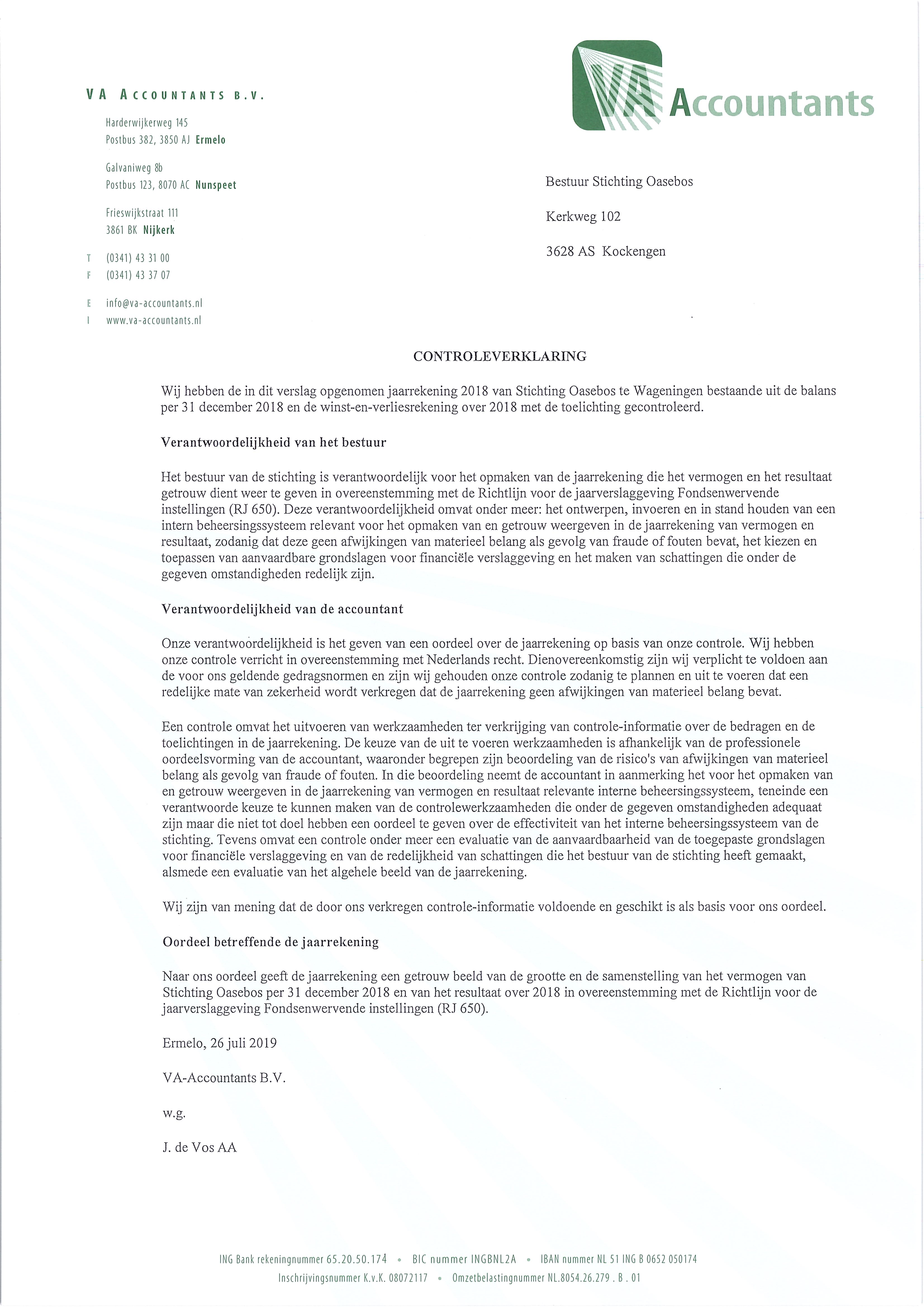 7. ColofonDe stichting draagt de naam: ‘Stichting Oasebos’.Zij heeft haar zetel in Kockengen.Correspondentieadres: Kerkweg 102  3628 AS  KockengenDe stichting is opgericht op 30 juni 2004 voor onbepaalde tijd.Doel van de stichting:A. De bescherming van natuur in Latijns Amerika, in het bijzonder door aankoop van gronden in Latijns Amerika om deze te behouden en te beheren als permanente natuurreservaten.B. Het veiligstellen van natuur op plaatsen waar reservaatvorming noodzakelijk en haalbaar is, in het bijzonder daar waar er een concrete bedreiging is voor bijzondere natuurwaarden.C. Het opzetten van officiële en gelegaliseerde natuurreservaten volgens de in het land van aankoop geldende regels.D. Het beschermen, handhaven en zo mogelijk doen uitbreiden van soorten die met uitsterven bedreigd zijn, alsmede bijzondere natuurwaarden en biodiversiteit in het algemeen.E. Het aankopen van gronden in grote aaneengesloten gebieden of aansluitend op reeds bestaande reservaatgebieden, daarmee verbonden door ecologische corridors, zodat bijvoorbeeld ook soorten die specifieke eisen aan leefgebieden stellen beschermd kunnen worden.F. De promotie van de bewustwording voor natuurbescherming op alle mogelijke manieren, in Nederland en op de plaatsen waar Oasebos land in eigendom heeft.G. Het mogelijk maken van ecotoerisme op beperkte schaal in de gebieden van Oasebos waarbij het duurzaam voortbestaan van bedreigde soorten maatgevend is. Toegang tot de gebieden vindt plaats in overleg met de beheerder en kan geweigerd worden.H. Onderzoek in de terreinen van Oasebos voor zover deze onderzoeken passen binnen de overige doelstellingen van Oasebos of bijdragen aan de doelstelling.I. Oasebos kan gebouwen, bebording en dergelijke plaatsen in haar terreinen voor zover dit inpasbaar is in een stringente natuurbescherming en geen commerciële doelen dient.J. Het aangaan van samenwerkingsverbanden, overeenkomsten, akkoorden of anderszins met andere organisaties, bedrijven of natuurlijke personen als deze bijdragen aan de doelstellingen van Oasebos.K. Het aansturen van operaties die tot de realisatie van haar doelen leiden. Operationele activiteiten in het buitenland kunnen worden uitgevoerd door afzonderlijke rechtspersonen.L. En voorts al hetgeen met een en ander rechtstreeks of zijdelings verband houdt of daartoe bevorderlijk kan zijn, alles in de ruimste zin.Bestuursleden van de stichting OasebosPeter Mols – VoorzitterFons van Haelst – SecretarisMarcel Verweij – PenningmeesterBijlage 1.  Overzicht financiële stromen in Costa Rica, 2018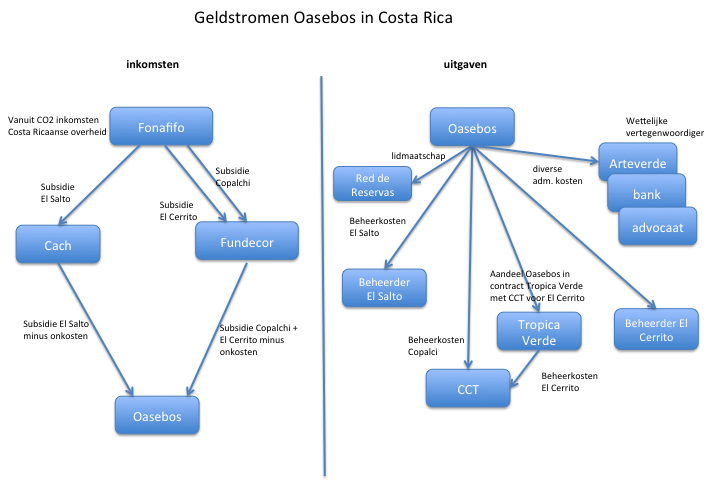 Exploitatie 2018 Exploitatie 2017 €€Som der baten15.18724.145Lasten ten behoeve van de doelstelling10.9668.076Algemene lasten1.344954Som der lasten12.3109.030Financieel resultaat-186-969Saldo2.69114.146Algemene lasten als percentage van:- Som der baten8,8%3,9%- Lasten t.b.v. de doelstelling12,3%11,8%Activa31 december 201831 december 201831 december 201731 december 2017Ref.Vaste activa€€€€Materiële vaste activa4El Salto13.66113.661Copalchi76.16076.160El Cerrito74.29274.292164.114164.114Vlottende activaVorderingen5Nog te ontvangen bedragen55Te ontvangen subsidies4.75304.7585Liquide middelen648.92346.374217.795210.493PassivaEigen vermogen7Vrij besteedbaar vermogen- Stichtingskapitaal--- Algemene reserve52.02744.242Vastgelegd vermogen- Bestemmingsreserve26.57831.672- Bestemmingsfondsen137.535132.441216.140208.355Kortlopende schuldenCrediteuren--Bankier3029Overige schulden81.6252.1091.6552.138217.795210.493Exploitatie 2018 Exploitatie 2017€€BatenRef.Verkoop participaties106.5256.018Subsidiebaten115.63815.705Donaties en sponsorbijdragen123.0242.422Som der baten15.18724.145Lasten t.b.v. de doelstelling14Beheer terreinen5.8723.378Kostprijs participaties5.0944.698Reis- en verblijfkosten Costa Rica00Subtotaal besteed aan doelstelling10.9668.076Kosten administratie en verantwoording151.179760Bestuurskosten16030Bankkosten17165164Subtotaal algemene lasten1.344954Som der lasten12.3109.030Financiële baten/(lasten)1300Wisselkoersverschillen baten/(lasten)18(186)(969)Financieel resultaat(186)(969)Saldo2.69114.146El SaltoCopalchíEl CerritoTotaal€€€€1 januari 2018Verkrijgings- of vervaardigingsprijzen13.66176.16074.292164.114Cumulatieve waardever-minderingen en afschrijvingen0000Boekwaarde13.66176.16074.292164.114Mutaties 2018000031 december 2018Verkrijgings- of vervaardigingsprijzen13.66176.16074.292164.114Cumulatieve waardever-minderingen en afschrijvingen0000Boekwaarde13.66176.16074.292164.11431 december31 december20182017€€Spaarrekening Triodos (NL94 TRIO 2024 0501 07)13.66213.662Betaalrekening Triodos (NL19 TRIO 0197 6384 57)21.87915.501Betaalrekening Banco Nacionál (CR82 1510 4010 0100 0863 7)13.38217.21148.92346.3741 januariToevoegingOnttrekking31 december2018201820182018€€€€Vrij besteedbaar vermogen- Stichtingskapitaal----- Algemene reserve44.2427,785052.027   Vrijval uit bestemmingsreserve5,094    Resultaat 20182.691Vastgelegd vermogen- Bestemmingsreserve “El Cerrito”-     verlaging door aankoop 4,5 part.31.67205,0945,09426.578- Bestemmingsfonds “El Salto”13.661--13.661- Bestemmingsfonds “Copalchí”76.160--76.160- Bestemmingsfonds “El Cerrito”-  aankoop 4,15 participaties42.6205.0945,094-47.714Totaal vermogen208.35512.8795.094216.140431 december 201831 december 2017€€Accountantskosten800700Openstaande beheerkosten Costa Rica8251.346Kosten fondsenwerving0631.6252.10920182017€€Kostprijs participaties5.0944.698Beheer terreinen5.8723.378Reis- en verblijfkosten Costa Rica0010.9668.076